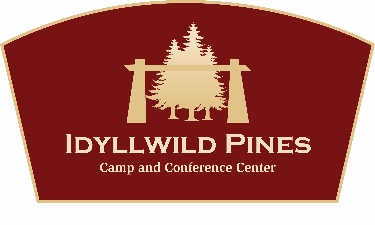 Contract RequestRetreat Name: South Pacific Christian and Missionary Alliance Winter CampChurch Name:  Today’s Date: How did you hear about us? RETURN   WEB   MAILING   REFERRRAL   OTHEREvent Contact Name:				Phone: Email:						Fax:  Mailing Address: Retreat Dates:	Feb. 25-27, 2022		 Arrival Time:	  3pm		Departure Time:  11amHow many will attend the retreat:  Group Type:   JH  and HS  Number of Nights_2___      Number of Meals:  __5___      Starting with:   Dinner   							          Ending with:    Breakfast  Additional notes for contract______________________________________________________ 	 Does your group have any dietary restrictions due to religious beliefs? Please email to info@idyllwildpines.org-------------------------------------------------------------------------------------------------------------------------------For Office Use OnlyMeeting Hall:     Chapel        Gilboa Hall       McNeil Hall       Scott Hall          Schlenz HallCamp:      Ridge Camp      Meadow Camp      Emerson Lodge      Creekside Camp   Creekside Lodge